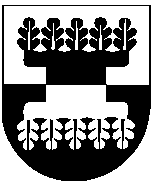 ŠILALĖS RAJONO SAVIVALDYBĖS ADMINISTRACIJOSDIREKTORIUSĮSAKYMAS   DĖL ŠILALĖS RAJONO SAVIVALDYBĖS ADMINISTRACIJOS DIREKTORIAUS 2020 M. BALANDŽIO 28 D. ĮSAKYMO NR. DĮV-368 „DĖL VAIKŲ PRIEŽIŪROS ŠILALĖS RAJONO SAVIVALDYBĖS IKIMOKYKLINIO  UGDYMO ĮSTAIGOSE (GRUPĖSE) KARANTINO LAIKOTARPIU“ PRIPAŽINIMO NETEKUSIU GALIOS2020 m. gegužės 20 d. Nr. DĮV-434ŠilalėVadovaudamasis  Lietuvos Respublikos vietos savivaldos įstatymo 18 straipsnio 1 dalimi, Šilalės rajono savivaldybės administracijos veiklos nuostatų, patvirtintų Šilalės rajono savivaldybės tarybos 2008 m. gruodžio 23 d. sprendimu Nr. T1-437 ,,Dėl Šilalės rajono savivaldybės administracijos veiklos nuostatų tvirtinimo“, 29 punktu ir atsižvelgdamas Lietuvos Respublikos Vyriausybės 2020 m. kovo 14 d. nutarimo Nr. 207 „Dėl karantino Lietuvos Respublikos teritorijoje paskelbimo“ 3.3 papunktį, Lietuvos Respublikos sveikatos apsaugos ministro-valstybės lygio ekstremalios situacijos operacijų vadovo 2020 m. gegužės 11 d. sprendimą Nr. V-1116 „Dėl ikimokyklinio ir priešmokyklinio ugdymo organizavimo būtinųjų sąlygų“: 1. P r i p a ž į s t u netekusiu galios Šilalės rajono savivaldybės administracijos direktoriaus 2020 m. balandžio 28 d. įsakymą Nr. DĮV-368 „Dėl vaikų priežiūros Šilalės rajono savivaldybės ikimokyklinio ugdymo įstaigose (grupėse) karantino laikotarpiu“.2. P a v e d u šį įsakymą paskelbti Šilalės rajono savivaldybės interneto svetainėje www.silale.lt.	Šis įsakymas gali būti skundžiamas Lietuvos Respublikos administracinių bylų teisenos įstatymo nustatyta tvarka Lietuvos administracinių ginčų komisijos Klaipėdos apygardos skyriui (H. Manto g. 37, 92236 Klaipėda) arba Regionų apygardos administracinio teismo Klaipėdos rūmams (Galinio Pylimo g. 9, 91230 Klaipėda) per vieną mėnesį nuo šio įsakymo paskelbimo dienos.Administracijos direktoriaus pavaduotojas, pavaduojantis direktoriųOsvaldas Šarmavičius